  С 20 февраля по 15 апреля 2020 года объявлен городской этап  конкурса работ творческой молодежи «Золотое перо «Белой Руси» –2021»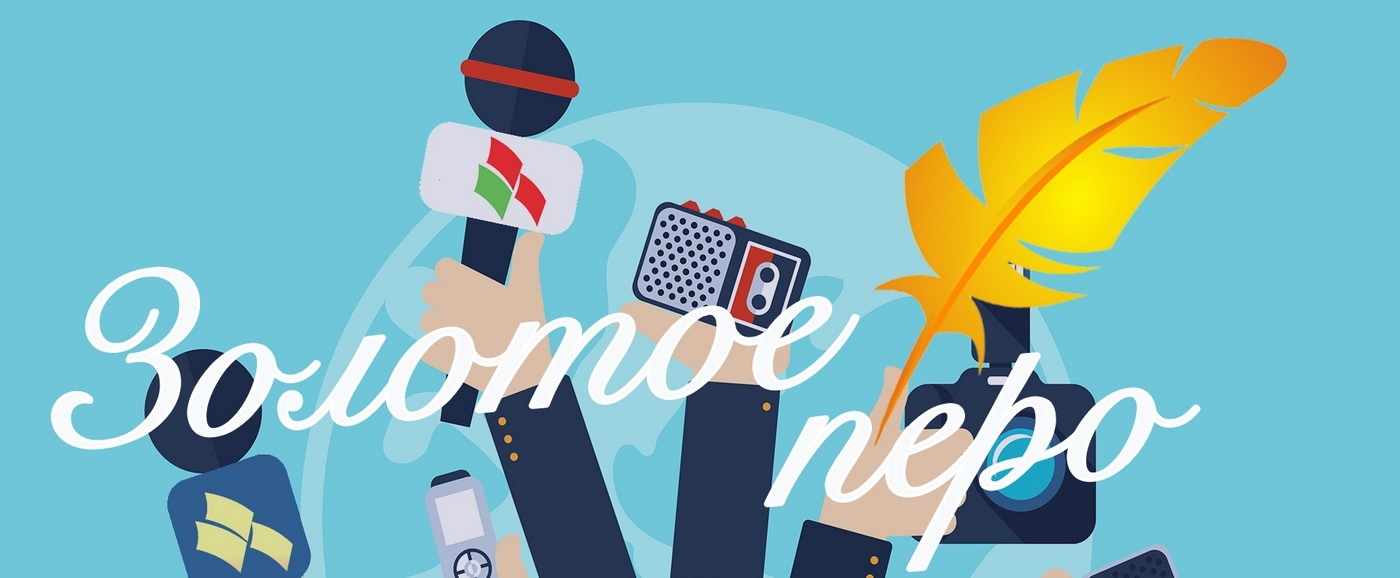 ПОЛОЖЕНИЕО ПРОВЕДЕНИИ ГОРОДСКОГО ЭТАПА РЕСПУБЛИКАНСКОГО  КОНКУРСА РАБОТ ТВОРЧЕСКОЙ МОЛОДЕЖИ«ЗОЛОТОЕ ПЕРО «БЕЛОЙ РУСИ» – 2021»                   1.ОБЩИЕ ПОЛОЖЕНИЯКонкурс проводится среди учащейся, студенческой и рабочей молодёжи, а также молодых корреспондентов   городских газет,   телевидения,   интернет-сайтов в возрасте до 35 лет.      2.ОРГАНИЗАТОРЫМогилевская     городская,   Ленинская   г.Могилева,    Октябрьская        г.Могилева  районные организации РОО «Белая Русь» при поддержке управления образования Могилевского горисполкома, редакции газеты «Вестник Могилева».                          3. ЦЕЛИ И ЗАДАЧИ3.1. Конкурс проводится с целью приобщения к деятельности объединения и республиканских/региональных СМИ наиболее талантливых и способных представителей молодежной журналистской среды.3.2. Задачи конкурса:– популяризация культурно-исторических и духовных ценностей Республики Беларусь;– поощрение и стимулирование творческой и общественной активности молодежи;– привлечение внимания молодежи к социально значимым проблемам общества.4. НОМИНАЦИИ	4.1. «Ценности, которые нас объединяют». 	В Год народного единства участникам предложено творчески осветить и развить данную тему.	Под этим понятием (объединяющих ценностей) организаторы подразумевают семейные, государственные, общечеловеческие, культурные, профессиональные и иные ценности, которые способствуют единению нации, общества, отдельных граждан.	Творческие работы на конкурс должны быть предложены в свободной, индивидуально-авторской манере изложения — в жанре эссе.	4.2. «Мой город – моя гордость, мое будущее!» - конкурс стихов собственного сочинения (далее – Конкурс) (предлагается в творческой стихотворной форме рассказать о своем городе на заданную тему).К участию в Конкурсе принимаются стихотворения только собственного сочинения, не допускаются стихотворения в нерифмованной форме.Конкурсные работы могут содержать оригинальный иллюстративный материал.Творческие работы на Конкурс представляются в четырех категориях:1.«Учащийся» (ученики школ, молодые люди, получающие средне-специальное/профессиональное образование);2. «Студент» (ВУЗы);3.«Любитель» (работающая молодежь, чья деятельность не имеет отношения к СМИ);4.«Профессионал» (сотрудники СМИ). 	5. УСЛОВИЯ, СРОКИ И ПОРЯДОК ПРОВЕДЕНИЯГородской этап  конкурса работ творческой молодежи «Золотое перо «Белой Руси» –2021» проводится с 20 февраля по 20 апреля 2021 года.Конкурсное жюри определяет победителей городского этапа в каждой из категорий. Работы победителей и призеров городского этапа в номинации 4.1 направляются для участия в областном этапе.Сроки проведения городского этапа: Прием работ – до 15 апреля 2021 года.Определение победителей и призеров городского этапа – до 20 апреля 2021 года.Все работы будут размещены в социальных сетях «ВКонтакте» и «ОдноКлассники» в группах «БЕЛАЯ РУСЬ в Могилеве».Работы направлять  по электронному адресу s.v.bolotov@mail.ru.6. ТРЕБОВАНИЯ К ПРЕДОСТАВЛЯЕМЫМ МАТЕРИАЛАМ	6.1. На конкурс предоставляются:	– сведения об авторе (ФИО полностью; дата рождения; место работы/учебы; домашний адрес; телефон; адрес электронной почты; название конкурсной работы и номинация, к которой относится материал);	– печатные материалы объемом до 3 страниц (шрифт Times New Roman, 14 размер шрифта, междустрочный интервал 18 пт) в формате doc, docx, rtf; 	– иллюстративный материал (в формате JPG, с разрешением не менее 1400 пикселей по ширине).	6.2. Работы, не соответствующие требованиям, а также уличенные в плагиате, к участию в конкурсе не допускаются.	6.3.Организаторы конкурса оставляют за собой право редактировать и использовать конкурсные работы в некоммерческих целях без выплаты денежного вознаграждения автору, но с обязательным указанием имени автора.		7. КРИТЕРИИ ОЦЕНКИ РАБОТОсновными критериями определения победителей являются:- соответствие жанровым критериям; - новые, оригинальные методы подачи материала;- художественный уровень произведения;  - актуальность и значимость темы; - аргументированность и глубина раскрытия содержания, объективность.8. ПОДВЕДЕНИЕ ИТОГОВ, НАГРАЖДЕНИЕИнформация о победителях и призерах городского этапа конкурса будет размещена в социальных сетях «ВКонтакте» и «ОдноКлассники» в группах «БЕЛАЯ РУСЬ в Могилеве» и городской газете «Вестник Могилева».Участники, ставшие победителями и призерами городского этапа конкурса, награждаются дипломами и специальными подарками от городской, Ленинской г.Могилева, Октябрьской г.Могилева районных организаций РОО «Белая Русь».О дате награждения будет сообщено в социальных сетях «ВКонтакте» и «ОдноКлассники» в группах «БЕЛАЯ РУСЬ в Могилеве», а также каждому победителю и призеру конкурса лично.  									Приложение 1Справочная информация от организаторовЧто такое жанр эссе? Наши пояснения и пожеланияМногие полагают, что эссе – это обычное сочинение. Однако это не совсем так. Эссе отражает индивидуальные переживания автора, его взгляд на тот или иной вопрос. Оно не дает объективно исчерпывающий ответ на определенный вопрос, зато отражает собственное авторское мнение. Одна из задач эссе — удивить читателя, произвести на него впечатление. Для этого используются яркие образы, афоризмы, парадоксальные утверждения. Чтобы правильно написать эссе, следует учитывать специфические черты, которые отличают его от других жанров. Вот самые основные пожелания:1.Наличие определенной темы, которая содержит проблему и побуждает читателя к размышлению.2.Субъективная авторская позиция. Эссе отличает наличие индивидуального взгляда на ту или иную проблему.3.Разговорный стиль написания. Следует избегать сложных формулировок, слишком длинных предложений. Важно придерживаться непринужденного стиля для установления контакта с читателем. При этом важно не перестараться, превратив эссе в текст, полный сленга.  Сарказм и дерзость  также могут раздражить, поэтому к юмору нужно подходить аккуратно. Ну а правильный эмоциональный окрас тексту придадут короткие, простые и понятные предложения.4.Подробный анализ проблемы. Собственную точку зрения необходимо аргументировать, опираясь на факты. 5.Относительная краткость изложения. Эссе изначально отличается небольшим объемом.6.Свободное построение. Эссе носит характер изложения, который не вписывается в какие-то определенные рамки. Построение подчиняется своей логике, которой придерживается автор, стремясь рассмотреть проблему с разных сторон.7.Логика изложения. Несмотря на свободную композицию, эссе в идеале должно обладать внутренним единством. Поэтому, закончив текст, перечитайте его и убедитесь в сохранении логики изложения на протяжении всего своего повествования.